            Дом в котором я живу. 1ведущая: Зерно пшеницы таит в себе завтрашний хлеб.	В каждой еловой шишке зашифрована будущая роща.	Каждый сегодняшний ребенок предопределит	Будущее человека.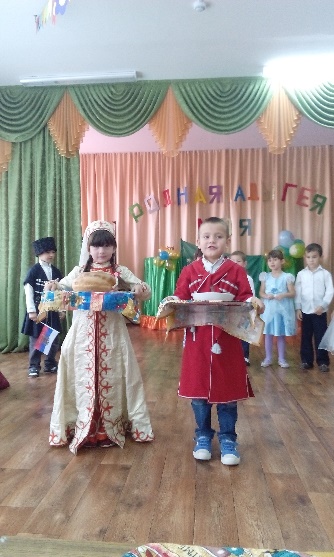 2ведущая: Бэрэчэтэу,  тыгухэр къабзэу хьак1эхэм тапэгъок1.	Адыгэхэм зэряхабзэу сэлам фабэр къышъотэх.1ребенок: Дорогих гостей встречаем круглым пышным караваем.	Он на блюде расписном каравай мы вам подносим	Поклоняясь, отведать просим.2ребенок: Адыгэ 1анэр лъэкъуищ	Пэ1ыстхьэри егъэшхэк1	Зышхыгъэми ихьалэл.	                                     Песня «О Родине»3ребенок:  Символизируя нашу дружбу                      Над Адыгеей два флага парят                      Они свидетели наших судеб-                       Многое могут друг-другу сказать. 4ребенок: Зэпыу имы1эу осыр къытфесыми	Быракъы дэхит1ур зэдэбыбат	Тыгъэм инэфыр фабэу къытфепс	Мамыр щы1ак1эр тэ тэгъэпыт.1ведущая: Дружат дети на планете-звонкой юной, как весна,	И одно нам солнце светит, и земля у нас одна!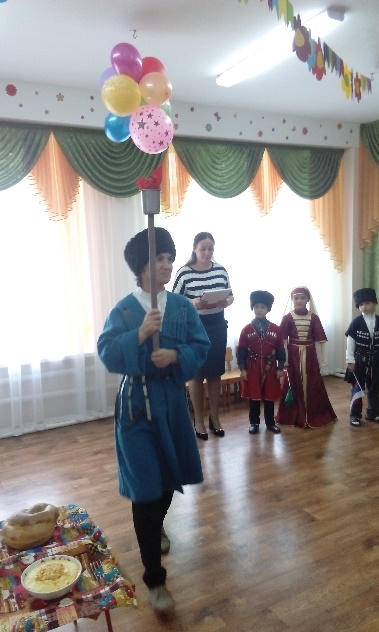 2ведущая: У всех народов живущих на Северном Кавказе, популярно имя  	Саусырыкъо.1ведущая: Саусырыкъо къытфихьыгъэ маш1у,                     Тиадыгэ лъэпкъык1э орэмык1уас!2ведущая: Зажженный Саусырыкъо огонь,	Пусть не гаснет в сердцах адыгов.5ребенок: Адыги на земле моей живут,	Их издавна черкесами зовут,	Смеются солнцу, добрых ждут дождей.	Живут адыги на земле моей!6ребенок: Щэпсэух дунаем Адыгэ лъэпкъхэр.	Дахэшъы дахэ ягугъэ нэпкъыхэр,	Тыгъэм к1эгуш1ух, ощх дахи паплъэх	Яхьэсэ ш1агъи ч1ылъэм щэшъхьалъэ.	Адыгейский танец 	                Песня «Люблю Адыгею»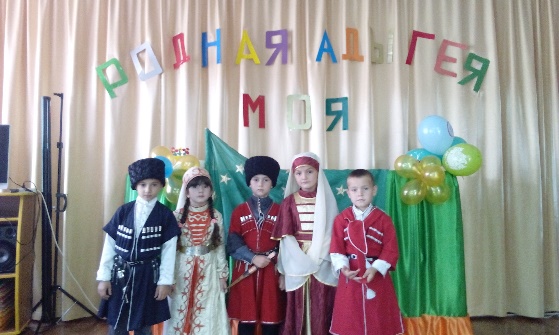 7ребенок: Как сад с каждым днем расцветает	Мой славный любимый Майкоп,	Тот лучшего счастья не знает	Кто в городе нашем живет!8ребенок: Растет с каждым днем хорошея,	И песни о счастье поет                    Родная моя Адыгея                    Мой солнечный город Майкоп!1ведущая: Сердце Адыгов, солнце Кавказа,	Край где мы с тобой живем,                      Лучше и краше нигде не наидете                      Аул- где мы живем!2ведущая: Хэтрэ ц1ыфи ежь къызщыхъугъэ хэкур, къалэр, чылэр                     Ш1у елъэгъу, елъытэ, егъэлъап1э!9ребенок: Фарзэ инэпкъы зы1уатэкъуагъэу                     Унэхэр дахэу щызэпэ1ус                     Си Джыракъыеу сыпсэ зыхэт1агъэу                     Сыгум имык1рэм сэ сыфэус.10ребенок: Мы тэ тичылэ зэ шъукъыдахьи                       Шъо къэжъугъэш1эщтым шъущымыгъупшэн                       Гуфэбэныгъэу, хьалэлыныгъэу                       Цыфхэм ахэлъыр, шъугу къинэн!                                     Песня «Мой аул»1ведущая: Унагъом исхэр зып1ухэрэр- ныхэр, тыхэр.                     Гъэсэпэтхыдэхэр язы1охэрэр- ныжъхэр, тыжъхэр.                                                       Сценка 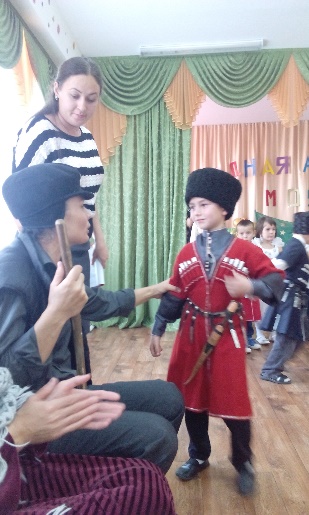                              Исполняется песня «Татэ тырик1ал» 1ведущая: Мама! Закрой глаза, прислушайся.и ты услышишь мамин голос                     Он живет в самом теле, такой знакомый, родной. Даже если                      Станешь взрослым, всегда будешь помнить мамин голос,мамины                      Руки, мамиры глаза. 11ребенок: Ным игущы1э нахь гу1эт. Ным игущы1э анахь лъэ1эт.                       Джары Родинэр ным зык1ыфэдэр.                       Ным игущы1э, тэрк1э зафэ!                                         Песня «Сянэ иш1улъэгъу»2ведущая: Сыдэу дэхаща тэ тызыфак1ор, ш1улъэгъу нэфым гуит1ур зэфещ.                     Адыгэ ц1ыфхэр сыдэу къэшъуак1ох, уяплъы зэпытк1и уямызэщ!                                 Исполняется адыгейский танец.1ведущая: Тихабзэ щыщ адыгэ къашъор, тикъашъо шъукъеблагъ ти хьэк1э                       Лъап1эхэр!                                                         МБДОУ №2 «БЭРЭЧЭТ»                Дом в котором я живу 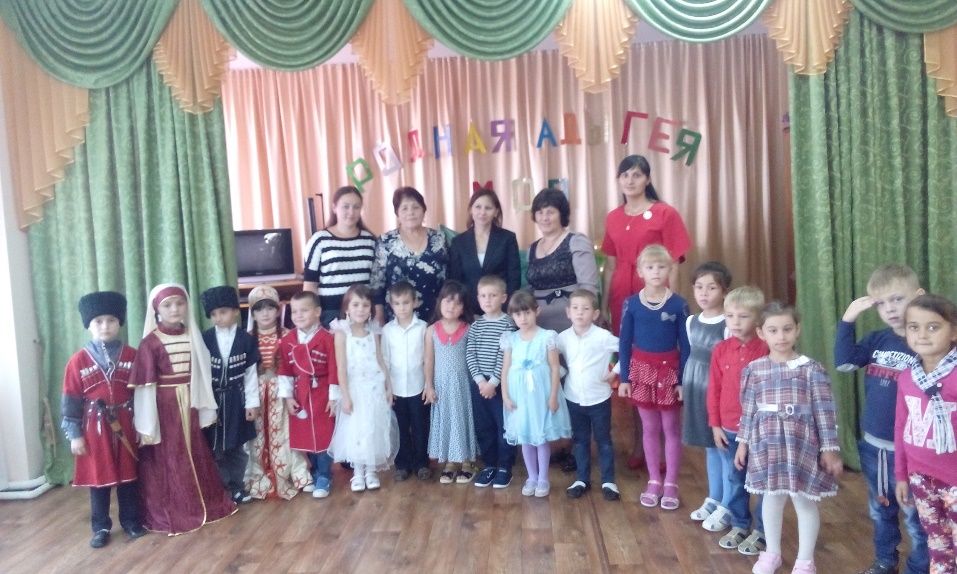                                                                                                                            Воспитатель : Кайтмесова А.А.                                                                                                                                       Музрук. Мамгетова С.А.	Октябрь  2016